Образец контрольной работы для промежуточной аттестации по обществознанию за первое полугодие 2022 – 2023 учебного года. 9 класс. Какие два из перечисленных понятий используются в первую очередь при описании политической сферы общества?Страта, доход, власть, демократия, собственность.Выпишите соответствующие понятия и раскройте смысл любого одного из них. В стране Z власть принадлежит одной политической партии, которая ограничила права граждан и стремится полностью контролировать их частную жизнь. Несмотря на регулярные выборы в парламент, он формируется только из членов этой партии. В стране господствует одна политическая идеология. На основе приведённых данных можно сделать вывод, что Z – государство: 1) демократическое 2) монархическое 3) федеративное 4) тоталитарноеВерны ли следующие суждения о референдуме? А. Референдум предполагает всенародное голосование по важному для всего общества и каждого гражданина вопросу. Б. Решения, принятые на референдуме, обладают высшей юридической силой и не нуждаются в утверждении органами государственной власти. 1) верно только А 2) верно только Б 3) верны оба суждения 4) оба суждения неверныУстановите соответствие между правами и свободами человека и гражданина и группами прав: к каждому элементу первого столбца подберите соответствующий элемент из второго столбцаЗапишите в таблицу выбранные цифры под соответствующими буквами.Заполните пропуск в таблицеОтвет: ______________Учёные изучали мнение жителей страны Z. Совершеннолетним гражданам с различным уровнем образования задавали вопрос: «В деятельности какой общественной организации (объединения, инициативной группы и т. п.) Вы могли бы безвозмездно принимать участие?».Полученные результаты (в % от числа опрошенных) представлены в виде диаграммы.Сформулируйте по одному выводу: а) о сходстве и б) о различии в позициях групп опрошенных. Выскажите предположение о том, чем объясняется: а) сходство; б) различие.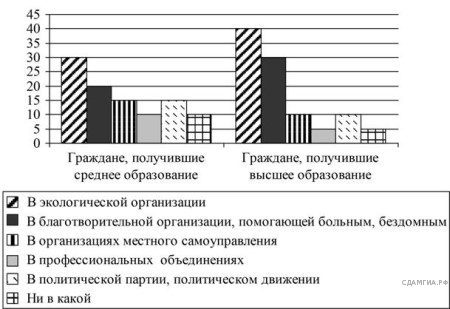 В государстве К. всенародно избираемый президент одновременно является главой государства и главой правительства. При этом ответственность за свои действия правительство несет перед президентом. Какова форма правления в государстве К.?конституционная монархияпрезидентская республикаабсолютная монархияпарламентская республика8. Верны ли следующие суждения о верховенстве права в правовом государстве?А. В правовом государстве право верховенствует главным образом над гражданами и организациями.Б. В правовом государстве право верховенствует в равной мере над гражданами, организациями и государством.1) верно только А  2) верно только Б  3) верны оба суждения  4) оба суждения неверны9. Верны ли следующие суждения о разделении властей?А. Разделение властей способствует исключению концентрации власти в руках одного человека.Б. Разделение властей способствует четкому разграничению функций между ветвями государственной власти.1) верно только А  2) верно только Б  3) верны оба суждения  4) оба суждения неверны10. Организация Н. стремится воздействовать на власть для того, чтобы она обеспечила экологическую безопасность своего региона. В состав организации входят ученые, студенты, журналисты, бизнесмены, спортсмены, депутаты городского собрания, пенсионеры. Данная организация – этообщественно-политическое движение 2) партийная фракция 3) муниципальный комитет 4) политическая партия11. В приведенном списке указаны черты сходства и отличия тоталитарного и авторитарного политического режимов. Выберите и запишите в первую колонку таблицы порядковые номера черт сходства, а во вторую колонку – порядковые номера черт отличия.наличие в государстве сильного военно-бюрократического аппаратаприменение массового террорапреобладание государства над правомполный контроль государства над всеми сферами жизни общества и частной жизнью граждан.Права и свободы человека и гражданинаГруппы правА) право на жизнь Б) право на участие в управлении делами государства В) свобода предпринимательской деятельности Г) свобода совести и вероисповеданияД) право избирать и быть избранным1) гражданские (личные) 2) политические 3) социально-экономическиеАБВГДСубъект государственной властиПолномочия…..Российской ФедерацииРазрабатывает и представляет Государственной Думе федеральный бюджет, обеспечивает его исполнениеГосударственная ДумаПринимает законы Российской ФедерацииЧерты сходстваЧерты сходстваЧерты отличияЧерты отличия